EVALUATION FORM TRAVEL GRANTS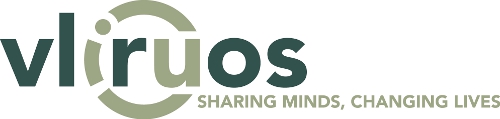 for the LOCAL SUPERVISORThe purpose of this evaluation formTo find out what results the student’s stay has achieved for your institutionTo evaluate the student’s assignmentTo collect information that will help provide better information to future students and better gear the travel grant programme to the needs of local supervisorsWho reads the evaluation formThe institutional coordinator for development cooperation (ICOS) of the Flemish education institution will read the evaluation form. This person may contact you, the Flemish supervisor and/or the student to discuss certain aspects of the report in more detail. The ICOS then sends the report to VLIR-UOS, the organisation that arranges the travel grant programme and the government body (Belgian Directorate general for Development Cooperation).How to fill out the evaluation formYou can adapt the amount of space you need to answer the questions. You can choose to respond with A, B, C or D, but we also ask you to add an explanation for every answer.Wherever possible you should fill out the form electronically, then sign the printout. This is important, as students do not receive a grant without a signed evaluation form. You should delete this notes page when you fill out the form.Returning the evaluation formYou should give the student a paper and an electronic version of the filled-out form. The student submits the evaluation form to the ICOS together with his or her report. Thank you for your time!EVALUATION FORM TRAVEL GRANTSfor the LOCAL SUPERVISORLocal supervisor’s signaturePlace and dateStudent’s family name and given nameLocal supervisor’s family name and given nameLocal supervisor’s educational institutionLocal supervisor’s contact details (address, email, phone)Start and end date of the assignment1. To what degree was there prior consultation on the assignment with the Flemish supervisor and/or student (about content, approach, timetable, expected local support and so on)?A. ExcellentB. GoodC. Satisfactory D. UnsatisfactoryPlease explain:A. ExcellentB. GoodC. Satisfactory D. Unsatisfactory2. Did the student achieve the aims of the assignment?A. CompletelyB. Almost completely C. Satisfactorily D. UnsatisfactorilyPlease explain: A. CompletelyB. Almost completely C. Satisfactorily D. Unsatisfactorily3. Are the results useful for your institution or for others? What will the results be used for? Did the student’s stay have added value for yourself, your institution or others?A. Very usefulB. UsefulC. Not very useful 
D. UselessPlease explain:A. Very usefulB. UsefulC. Not very useful 
D. Useless4. Was the student adequately prepared at the start of the assignment?How could any future students prepare better? A. ExcellentB. GoodC. Satisfactory D. UnsatisfactoryPlease explain:A. ExcellentB. GoodC. Satisfactory D. Unsatisfactory5. Was the duration of the assignment optimal for the completion of the assignment?A. YesB. No, too shortC. No, too longPlease explain:A. YesB. No, too shortC. No, too long6. How would you evaluate the student? Was the student able to complete the assignment, adapt to the local conditions and work in a team?A. ExcellentB. GoodC. Satisfactory D. UnsatisfactoryPlease explain:A. ExcellentB. GoodC. Satisfactory D. Unsatisfactory7. Did you experience difficulties with respect to organising the student’s stay (within your own institution, practical arrangements with the student or Flemish supervisor)? How did you tackle these difficulties? A. No difficulties 
B. Some difficulties
C. Many difficultiesPlease explain:A. No difficulties 
B. Some difficulties
C. Many difficulties8. Would you be prepared to receive other Belgian students in the future? A. Yes
B. PerhapsC. NoPlease explain:A. Yes
B. PerhapsC. No9. Do you have any suggestions with respect to the travel grant programme for Flemish students?A. YesB. NoPlease explain:A. YesB. No